22 III Zasady pisowni wyrazów z „u”.22 III Jak dokonuje się podziału?Zad. 1Zuzia miała 6 kwiatów. Umieściła je w wazonach, w każdym po 2 kwiaty. Do ilu wazonów Zuzia włożyła kwiaty?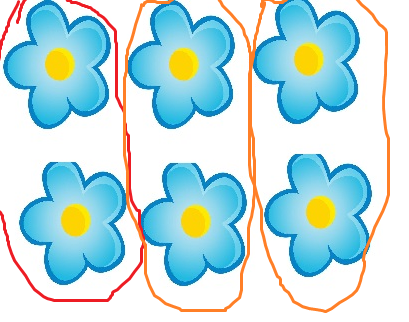 6 kwiatów rozdzieliła po 2, otrzymała 3Odp.: Zuzia włożyła kwiaty do 3 wazonów.Zad. 2Antek miał 8 kawałków czekolady. Rozdał je kolegom, każdemu po 2. Ilu kolegom Antek rozdał czekoladę?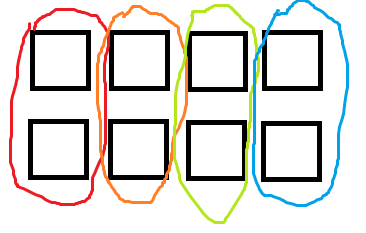 8 kawałków rozdzielił po 2 równa się 48 : 2 = 4Odp.: Antek rozdał czekoladę 4 kolegom.